Propozice Podzimní běh 2022Termín: 	24. 9. 2022 Místo konání: Heřmanův Městec, okres Chrudim, kraj Pardubický Ročník: 	10 (od 2013) Délka tratě: 	10 km hlavní závod, 5 km vedlejší závod 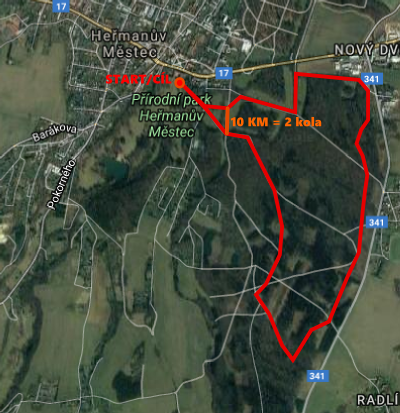 Povrch: 	štěrk, terén Popis trati:	běh po lesních a polních cestách, značena moukou a směrovkamiRegistrace: 	nutná online registrace přes registrační formulář na www.podbeh.czRegistrace bude ukončena 24 hod před závodem, registrace na místě bude z organizačních důvodů omezena (manipulační poplatek je +50 Kč), startovné splatné při prezenciKategorie hlavní závod: muži/ženy 10 km (do 49 let včetně = “49-”, nad 50 let = “50+”) - 100 bodů pro čas vítěze (= 100 bodů x1,0)Kategorie vedlejší závod: muži/ženy 5 km - 50 bodů pro čas vítěze (= 100 bodů x0,5)Prezence: 	9:00 - 10:00 hod - zámecký park, prostranství před zámkem v parkuStart: 		10:30 hod - zámecký park, prostranství před zámkem v parku.Startovné jednotné: 50 KčDětské závody: 	start 10:00 hod a volné sprinty od 9:30
	Děti (<=2014) a Superděti (>=2015) 0,5 km (1 okruh kolem louky před zámkem)Pididěti - volný sprint na 50 m pro děti po trojicích (vhodné pro předškolní děti) volně od 9:30 hodRegule závodu:Startuje se hromadným startem všech kategorií pro obě distance, 5 km běží 1 okruh, 10 km 2 okruhy. Běží se po neuzavřených veřejných cestách s neudržovaným povrchem. Účastníci jsou povinni dodržovat pravidla silničního provozu, další právní předpisy a podmínky stanovené pro pořádání závodu a chovat se ohleduplně jak k ostatním závodníkům, tak k třetím osobám.Účastníci startují na vlastní nebezpečí a pořadatel neodpovídá za škody jim nebo jimi způsobené, doporučuje se uzavřít individuální úrazovou pojistku.Přihlášením k závodu účastník souhlasí s pravidly závodu a použitím osobních údajů a obrazových materiálů k organizaci a propagaci závodu.V průběhu závodu není dovoleno použití sluchátek (bezpečnost a ohleduplnost vůči ostatním účastníkům).Vyhlášení výsledků: Vyhlášení vítězů a předání cen ihned po doběhu všech účastníků, konečné výsledky budou zveřejněny na internetu předběžné výsledky budou dle technických a časových možností k nahlédnutí v prostoru cíle.Zázemí: V prostoru cíle bude k dispozici voda/čaj a drobné občerstvení (odměna za navrácení čísla s čipem).  V rámci čistoty parku prosím používejte veřejné toalety “Za kostelem” (https://en.mapy.cz/s/betajoruce).Odměny: Vítězové v jednotlivých kategoriích obdrží věcné ceny. Pořadatel: Běžecký klub Heřmanův Městec z.s. Webové stránky: www.podbeh.cz Kontakt: info@podbeh.cz